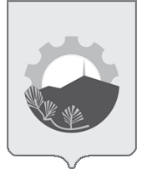 АДМИНИСТРАЦИЯ АРСЕНЬЕВСКОГО ГОРОДСКОГО ОКРУГА П О С Т А Н О В Л Е Н И ЕО внесении изменений в постановление администрации Арсеньевского городского округа от 29 октября 2019 года № 776-па «Об утверждении муниципальной программы «Экономическое развитие и инновационная экономика Арсеньевского городского округа» на 2020-2024 годы На     основании    статьи    16    Федерального   закона  от  06 октября 2003 года   № 131-ФЗ «Об общих принципах организации местного самоуправления в Российской Федерации», муниципальных правовых актов  Арсеньевского городского  округа от 24 декабря 2020 года № 225-МПА  «О бюджете Арсеньевского городского округа на 2021 год и плановый период 2021 и 2022 годов», постановления администрации Арсеньевского городского округа от 12 августа 2020 года № 480-па «Об утверждении Порядка принятия решений о разработке муниципальных программ Арсеньевского городского округа, формирования, реализации и проведения оценки эффективности реализации муниципальных программ Арсеньевского городского округа», руководствуясь Уставом Арсеньевского городского округа, администрация Арсеньевского городского округа ПОСТАНОВЛЯЕТ:1. Внести в муниципальную программу «Экономическое развитие и инновационная экономика Арсеньевского городского округа» на 2020-2024 годы, утвержденную постановлением администрации   Арсеньевского   городского   округа   от   29   октября 2019 года № 776-па (в редакции постановления администрации городского округа от 12 декабря 2019 года № 916-па, 28 февраля 2020 года № 115-па, от 28 мая 2020 года № 288-па, от 07 декабря 2020 года № 725-па), следующие изменения:1.1. Изложить паспорт Программы в редакции приложения № 1 к настоящему постановлению.1.2. Изложить пункты 2,4,5,6,10 раздела «Подпрограмма «Развитие малого и среднего предпринимательства в Арсеньевском городском округе» на 2020-2024 годы» приложения № 1 «Целевые индикаторы и показатели реализации Программы» в следующей редакции:1.3. Изложить приложение № 2 к Программе «Перечень мероприятий муниципальной программы городского округа и план их реализации» в редакции приложения № 2 к настоящему постановлению.1.4. Изложить Приложение № 3 «Информация о ресурсном обеспечении Программы за счет средств бюджета городского округа» в редакции приложения № 3 к настоящему постановлению.1.5. Изложить Приложение № 4 «Информация о ресурсном обеспечении Программы за счет средств бюджета городского округа и прогнозная оценка привлекаемых на реализацию её целей средств федерального бюджета, краевого бюджета, бюджетов государственных внебюджетных фондов, иных внебюджетных источников» в редакции приложения № 4 к настоящему постановлению.1.6. Изложить паспорт подпрограммы ««Развитие малого и среднего предпринимательства в Арсеньевском городском округе» на 2020-2024 годы в редакции приложения № 5 к настоящему постановлению.1.7. Изложить паспорт подпрограммы «Управление имуществом, находящимся в собственности и в ведении Арсеньевского городского округа» на 2020-2024 годы в редакции приложения № 6 к настоящему постановлению.1.8. Изложить паспорт подпрограммы «Долгосрочное финансовое планирование и организация бюджетного процесса в Арсеньевском городском округе» на 2020-2024 годы в редакции приложения № 6 к настоящему постановлению.2. Организационному управлению администрации Арсеньевского городского округа (Абрамова) обеспечить официальное опубликование и размещение на официальном сайте администрации Арсеньевского городского округа настоящего постановления.Настоящее постановление вступает в силу после его официального опубликования.Глава городского округа                                                                                     В.С. ПивеньПриложение № 1к постановлению администрацииАрсеньевского городского округаот «___» _______ 2021г.  № ____ПАСПОРТ    МУНИЦИПАЛЬНОЙ ПРОГРАММЫАрсеньевского городского округа «Экономическое развитие и инновационная экономика в Арсеньевском городском округе» на 2020-2024 годы __________________________Приложение №2к постановлению администрацииАрсеньевского городского округаот «___  » ______ 2021 г.  №         -па Приложение № 2к муниципальной программе«Экономическое развитие и инновационная экономика в Арсеньевском городском округе» на 2020-2024 годыПЕРЕЧЕНЬ МЕРОПРИЯТИЙМУНИЦИПАЛЬНОЙ ПРОГРАММЫ ГОРОДСКОГО ОКРУГАИ ПЛАН ИХ РЕАЛИЗАЦИИ«Экономическое развитие и инновационная экономика в Арсеньевском городском округе» на 2020-2024 годы (наименование муниципальной программы)____________________Приложение №3к постановлению администрацииАрсеньевского городского округаот «___  » ______ 2021 г  №         -па «  «Приложение № 3к муниципальной программе«Экономическое развитие и инновационная экономика в Арсеньевском городском округе» на 2020-2024 годыИНФОРМАЦИЯО РЕСУРСНОМ ОБЕСПЕЧЕНИИ РЕАЛИЗАЦИИМУНИЦИПАЛЬНОЙ ПРОГРАММЫ ГОРОДСКОГО ОКРУГАЗА СЧЕТ СРЕДСТВ БЮДЖЕТА ГОРОДСКОГО ОКРУГА (ТЫС. РУБ.)«Экономическое развитие и инновационная экономика в Арсеньевском городском округе» на 2020-2024 годы(наименование муниципальной программы)Приложение №4к постановлению администрацииАрсеньевского городского округаот «___» ______ 2021 г.  №         -па «Приложение № 4к муниципальной программе«Экономическое развитие и инновационная экономика в Арсеньевском городском округе» на 2020-2024 годыИНФОРМАЦИЯО РЕСУРСНОМ ОБЕСПЕЧЕНИИ МУНИЦИПАЛЬНОЙ ПРОГРАММЫГОРОДСКОГО ОКРУГА ЗА СЧЕТ СРЕДСТВ БЮДЖЕТА ГОРОДСКОГО ОКРУГА И ПРОГНОЗНАЯ ОЦЕНКА ПРИВЛЕКАЕМЫХ НА РЕАЛИЗАЦИЮ ЕЕ ЦЕЛЕЙ СРЕДСТВ ФЕДЕРАЛЬНОГО БЮДЖЕТА, БЮДЖЕТА ПРИМОРСКОГО КРАЯ И ВНЕБЮДЖЕТНЫХ ИСТОЧНИКОВ«Экономическое развитие и инновационная экономика в Арсеньевском городском округе» на 2020-2024 годы(наименование муниципальной программы)_______________________Приложение № 5к постановлению администрацииАрсеньевского городского округаот «___» ______ 2021 г.  №         -па «Приложение № 5к муниципальной программе«Экономическое развитие и инновационная экономика в Арсеньевском городском округе» на 2020-2024 годыПАСПОРТ ПОДПРОГРАММЫ«Развитие малого и среднего предпринимательства в Арсеньевском городском округе» на 2020-2024 годы______________________Приложение № 6к постановлению администрацииАрсеньевского городского округаот «___» ______ 2021 г.  №         -па «Приложение № 6к муниципальной программе«Экономическое развитие и инновационная экономика в Арсеньевском городском округе» на 2020-2024 годы ПАСПОРТ ПОДПРОГРАММЫ«Управление имуществом, находящимся в собственности и в ведении Арсеньевского городского округа» на 2020-2024 годы_________________Приложение № 7к постановлению администрацииАрсеньевского городского округаот «___» ______ 2021 г.  №         -па «Приложение № 7к муниципальной программе«Экономическое развитие и инновационная экономика в Арсеньевском городском округе» на 2020-2024 годыПАСПОРТ ПОДПРОГРАММЫ«Долгосрочное финансовое планирование и организация бюджетного процесса в Арсеньевском городском округе» на 2020-2024 годы ________________г. Арсеньев №2.Количество самозанятых граждан, зафиксировавших свой статус, с учетом введения специального налогового режима «налог на профессиональный доход», нарастающим итогомчел.-3394264705005204.Среднесписочная численность занятых в сфере малого и среднего предпринимательства, включая индивидуальных предпринимателей и самозанятыхтыс. чел4,3485,6655,8565,9006,1006,2005.Количество вновь созданных постоянных рабочих мест на предприятиях малого и среднего бизнеса, в том числе  осуществляющим деятельность в сфере социального предпринимательства получателями субсидий, ежегодно ед.42700026.Количество сохраненных рабочих мест на предприятиях малого и среднего  бизнеса, в том числе  осуществляющим деятельность в сфере социального предпринимательства получателями субсидий, ежегодноед.727000210.Число реализованных проектов субъектами малого и среднего предпринимательства, получивших поддержку в форме: гарантии, льготного кредита, микрозайма, льготного лизинга, субсидий, ежегодноед.5114556Ответственный исполнитель муниципальной программы и инвестиций администрации Арсеньевского городского округа (далее – Управление)Соисполнители муниципальной программы- управление имущественных отношений администрации Арсеньевского городского округа;- финансовое управление администрации Арсеньевского городского округа;- управление архитектуры и градостроительства администрации Арсеньевского городского округа;- муниципальное казенное учреждение «Административно-хозяйственное управление администрации Арсеньевского городского округа;- управление культуры администрации Арсеньевского городского округа;- КГАУ Приморского края «Многофункциональный центр предоставления государственных и муниципальных услуг в Приморском крае»Структура муниципальной программы- подпрограмма «Развитие малого и среднего предпринимательства в Арсеньевском городском округе» на 2020-2024 годы (приложение № 5 к Программе);- подпрограмма «Управление имуществом, находящимся в собственности и в ведении Арсеньевского городского округа» на 2020-2024 годы (приложение № 6 к Программе);- подпрограмма «Долгосрочное финансовое планирование и организация бюджетного процесса в Арсеньевском городском округе» на 2020-2024 годы (приложение № 7 к Программе) Цели    муниципальной программы- обеспечение устойчивого развития малого и среднего предпринимательства, как важнейшего компонента формирования оптимальной территориальной и отраслевой экономики городского округа;- создание оптимальных условий для обеспечения долгосрочной сбалансированности и устойчивости бюджетной системы городского округа;- создание условий для эффективного управления имуществом, находящимся в собственности и в ведении Арсеньевского городского округа (далее - городского округа), необходимого для выполнения муниципальных функций органами власти  городского округа, и отчуждения муниципального имущества, востребованного в коммерческом оборотеЗадачи муниципальной программы- совершенствование поддержки малого и среднего предпринимательства, включая финансовую поддержку для субъектов малого и среднего предпринимательства, занимающихся социально значимыми видами деятельности;- обеспечение доступности имущественной, образовательной и информационно-консультационной поддержки для субъектов малого и среднего предпринимательства;- формирование положительного образа предпринимателя, популяризация роли предпринимательства.- организация планирования и исполнения бюджета Арсеньевского городского округа;- создание оптимальной структуры собственности городского округа, отвечающей функциям (полномочиям) органов исполнительной власти городского округа, переход к наиболее эффективным организационно-правовым формам муниципальных организаций;- повышение эффективности управления объектами муниципального имущества, закрепленными за муниципальными организациями, находящимися в муниципальной собственности земельными участками и земельными участками, государственная собственность на которые не разграничена, а также муниципальным имуществом, составляющим казну городского округа;- обеспечение учета имущества городского округа, формирование в отношении него полных и достоверных сведений;- обеспечение государственной регистрации права собственности городского округа на объекты недвижимости имущества городского округа;- стимулирование за счет управления имуществом городского округа развития реального сектора экономики городского округа;- повышение эффективности использования земельных участков, находящихся в собственности и в ведении городского округа;- реализация мер по обеспечению выполнения плановых показателей доходов  бюджета городского округа         Показатели муниципальной программы- число субъектов малого и среднего предпринимательства, ед.;- количество самозанятых граждан, зафиксировавших свой статус, с учетом введения специального налогового режима «налог на профессиональный доход» нарастающим итогом, чел.;- число субъектов малого и среднего предпринимательства в расчете на 1 тысячу человек населения города, ед.;- среднесписочная численность занятых в сфере малого и среднего предпринимательства, включая индивидуальных предпринимателей, тыс. чел.;- количество вновь созданных постоянных рабочих мест на предприятиях малого и среднего бизнеса, в том числе осуществляющим деятельность в сфере социального предпринимательства получателями субсидий, ед.;- количество сохраненных рабочих мест на предприятиях малого и среднего бизнеса осуществляющих социально значимые виды деятельности получателями субсидий, ед.;- прирост оборота субъектов малого и среднего предпринимательства, получателей субсидий, ежегодно; %-  количество физических лиц – участников регионального проекта, нарастающим итогом тыс. чел.; - ежегодное дополнение перечней муниципального имущества, предназначенного для предоставления субъектам малого и среднего предпринимательства, (% прироста);- число реализованных проектов субъектами малого и среднего предпринимательства, получивших поддержку в форме: гарантии, льготного кредита, микрозайма, льготного лизинга, субсидий, ед.- годовой   стоимостной    объем договоров, заключенных   с субъектами   малого   и   среднего предпринимательства по результатам закупок, участниками   которых являются только субъекты малого и среднего   предпринимательства   в совокупном   стоимостном объеме договоров, заключенных   по результатам   закупок, %;- выполнение плана по доходам от приватизации муниципального имущества, (%);- выполнение плана по доходам от аренды муниципального имущества, (%);- выполнение плана по доходам от аренды земельных участков, (%);- выполнение плана по доходам от продажи земельных участков, (%);- доля объектов недвижимого имущества, в том числе земельных участков, находящихся в собственности городского округа, в отношении которых принято решение по управлению и распоряжению ими по отношению к общему количеству объектов недвижимого имущества находящихся в собственности городского округа, (%);  - доля объектов недвижимого имущества, в том числе земельных участков, находящихся в собственности городского округа, в отношении которых проведены проверки фактического использования и сохранности по отношению к общему количеству объектов недвижимого имущества городского округа, за исключением сетей инженерно-технического обеспечения, (%);- доля объектов недвижимого имущества, в том числе земельных участков, право собственности городского округа на которые зарегистрировано, от общего числа объектов недвижимого имущества, подлежащих государственной регистрации (в рамках текущего года), (%);- количество объектов, приобретенных в муниципальную собственность, ед.;- количество объектов культурного наследия регионального значения, находящихся в муниципальной собственности и поставленных на кадастровый учет (ед.);- количество оказанных услуг по выдаче документов по приватизации квартир муниципального жилищного фонда, ед.;- количество кадастровых кварталов, в отношении которых планируется проведение комплексных кадастровых работ, ед.;- количество историко-культурных экспертиз объектов культурного наследия, ед.;- количество проектно-сметной документации на проведение работ по сохранению объектов культурного наследия, ед.;- расходы бюджета городского округа на содержание единицы объекта муниципальной собственности (тыс. руб.);- доля расходов на обслуживание муниципального долга городского округа к объему расходов бюджета городского округа, за исключением расходов, которые осуществляются за счет субвенций, предоставляемых из краевого бюджета, %;- доля кредиторской задолженности муниципальных учреждений городского округа, сложившейся на 1 января очередного финансового года, в общем объеме расходов бюджета городского округа, за исключением расходов, которые осуществляются за счет субвенций, субсидий, трансфертов, предоставляемых из краевого бюджета, %;- доля расходов бюджета городского округа, формируемых в рамках муниципальных программ городского округа, %;- выполнение плана по доходам бюджета городского округа, %Сроки реализации ПрограммыМуниципальная программа  реализуется  в  2020-2024  годы  в  один  этапОбъем средств бюджета городского округа на финансирование муниципальной программы и прогнозная оценка привлекаемых на реализацию ее целей средств федерального бюджета, бюджета Приморского края, иных внебюджетных источниковОбщий объем финансирования мероприятий муниципальной программы составляет   224 441,930 тыс. рублей, в том числе по годам:2020 год – 86 738,321 тыс. руб.;2021 год -  46 497,297 тыс. руб.;2022 год -   32 004,852 тыс. руб.;2023 год –   30 114,587 тыс. руб.;2024 год – 29 086,873 тыс. руб.46 497,297из них:- прогнозируемые средства из бюджета Приморского края в сумме 46 665,412 тыс. руб., в том числе по годам:2020 – 46 665,412 тыс. руб.;- из бюджета городского округа 177 776,518 тыс. руб., в том числе по годам:2020 год – 40 072,909 тыс. руб.;2021 год –  46 497,297 тыс. руб.;2022 год –  32 004,852 тыс. руб.;2023 год –  30 114,587 тыс. руб.;2024 год – 29 086,873тыс. руб.Ожидаемые  результаты реализации муниципальной программыВ результате реализации мероприятий муниципальной программы ожидается:- увеличение количества субъектов малого и среднего предпринимательства к 2024 году до 1980 единиц;- увеличение числа граждан, зафиксировавших свой статус, с учетом введения специального налогового режима «налог на профессиональный доход» к 2024 году до 520 человек  - увеличение числа субъектов малого и среднего предпринимательства в расчете 38 единиц;- увеличение среднесписочной численности занятых в сфере малого и среднего предпринимательства, включая индивидуальных предпринимателей и самозанятых, к 2024 году до 6200 единиц;- количество создаваемых постоянных рабочих мест на предприятиях малого и среднего бизнеса, в том числе осуществляющим деятельность в сфере социального предпринимательства получателями субсидий, не менее 2 единиц ежегодно; - количество сохраненных рабочих мест на предприятиях малого и среднего бизнеса, в том числе осуществляющим деятельность в сфере социального предпринимательства получателями субсидий, не менее 2 единиц ежегодно;- прирост оборота субъектов малого и среднего предпринимательство, получателей субсидий, ежегодно в размере 3%;- увеличение количества физических лиц-участников регионального проекта к 2024 году до 1507 человек;- ежегодное увеличение перечня имущества, предназначенного для предоставления субъектам малого и среднего предпринимательства на 10%;- число реализованных проектов субъектами малого и среднего предпринимательств, получивших поддержку в форме: гарантии, льготного кредита, микрозайма, льготного лизинга, субсидий не менее 4-х ежегодно;- отношение годового стоимостного объема договоров, заключенных с субъектами малого и среднего предпринимательства по результатам закупок, участниками которых являются только субъекты малого и среднего предпринимательства, к совокупному стоимостному   объему договоров, заключенных по результатам закупок, составит   к 2024 г. - 20%;- удельный вес расходов бюджета городского округа, формируемых в рамках муниципальных программ городского округа, в общем объеме расходов бюджета городского округа составит 90%;- отношение объема расходов на обслуживание муниципального долга городского округа к объему расходов бюджета городского округа, за исключением расходов, которые осуществляются за счет субвенций, предоставляемых из краевого бюджета, составит не более 2%;- отсутствие просроченной кредиторской задолженности муниципальных учреждений, сложившейся на 1 января очередного финансового года;- ежегодное выполнение плана по доходам бюджета городского округа составит 100%;- формирование структуры и состава муниципальной собственности, позволяющих полностью обеспечить исполнение муниципальных функций, максимизация пополнения доходной части бюджета и снижение расходов на содержание муниципального имущества;- повышение эффективности управления имуществом городского округа;- регистрация права собственности городского округа на объекты недвижимости, в т.ч. на земельные участки, подлежащие отнесению к собственности городского округа;- оптимизация процедуры предоставления объектов недвижимости, в т.ч. земельных участков, находящихся в собственности и в ведении городского округа    № п/пНаименование подпрограммы, программы, принятой в соответствии с требованиями федерального законодательства в сфере реализации муниципальной программыОтветственный исполнитель, соисполнителиСрок реализацииСрок реализацииСрок реализацииОжидаемый непосредственный результат (краткое описание)Связь с показателями муниципальной программы№ п/пНаименование подпрограммы, программы, принятой в соответствии с требованиями федерального законодательства в сфере реализации муниципальной программыОтветственный исполнитель, соисполнителидата начала реализациидата окончания реализациидата окончания реализацииОжидаемый непосредственный результат (краткое описание)Связь с показателями муниципальной программы123455671.Подпрограмма № 1 «Развитие малого и среднего предпринимательства в Арсеньевском городском  округе» на 2020-2024 годыПодпрограмма № 1 «Развитие малого и среднего предпринимательства в Арсеньевском городском  округе» на 2020-2024 годыПодпрограмма № 1 «Развитие малого и среднего предпринимательства в Арсеньевском городском  округе» на 2020-2024 годыПодпрограмма № 1 «Развитие малого и среднего предпринимательства в Арсеньевском городском  округе» на 2020-2024 годыПодпрограмма № 1 «Развитие малого и среднего предпринимательства в Арсеньевском городском  округе» на 2020-2024 годыПодпрограмма № 1 «Развитие малого и среднего предпринимательства в Арсеньевском городском  округе» на 2020-2024 годыПодпрограмма № 1 «Развитие малого и среднего предпринимательства в Арсеньевском городском  округе» на 2020-2024 годыПодпрограмма № 1 «Развитие малого и среднего предпринимательства в Арсеньевском городском  округе» на 2020-2024 годы1.1.Создание условий для легкого старта и комфортного ведения бизнесаУправление экономики и инвестиций01.01.202131.12.202431.12.20241.Реализация не менее 2 проектов в год   субъектами малого и среднего предпринимательства, занимающимися социально-значимыми видами деятельности; 
2. Создание  не менее двух новых рабочих мест;3. Сохранение рабочих мест;4. Ежегодный прирост оборота не менее 3%. 1. Среднесписочная численность занятых в сфере малого и среднего предпринимательства, включая индивидуальных предпринимателей и самозанятых;
2. Количество вновь созданных постоянных рабочих мест на предприятиях малого и среднего бизнеса, в том числе  осуществляющим деятельность в сфере социального предпринимательства получателями субсидий;
3. Количество сохраненных рабочих мест на предприятиях малого и среднего  бизнеса, в том числе  осуществляющим деятельность в сфере социального предпринимательства получателями субсидий;4. Прирост оборота субъектов малого и среднего предпринимательства, получателей субсидий; 5. Число реализованных проектов субъектами малого и среднего предпринимательства, получивших поддержку в форме: гарантии, льготного кредита, микрозайма, льготного лизинга, субсидий.1.1.1.Финансовая поддержка  субъектов малого и среднего предпринимательства, в том числе  занимающихся социально значимыми видами деятельности занимающихся социально значимыми видами деятельности – субсидирование части фактически понесенных затрат/финансового обеспечения затрат/субъектов социального предпринимательстваУправление экономики и инвестиций01.01.202131.12.202431.12.20241.Реализация не менее 2 проектов в год   субъектами малого и среднего предпринимательства, в том числе занимающимися социально-значимыми видами деятельности; 
2. Создание  не менее двух новых рабочих мест;3. Сохранение рабочих мест;4. Ежегодный прирост оборота не менее 3%. 1. Среднесписочная численность занятых в сфере малого и среднего предпринимательства, включая индивидуальных предпринимателей;
2. Количество вновь созданных постоянных рабочих мест на предприятиях малого и среднего бизнеса, в том числе  осуществляющим деятельность в сфере социального предпринимательства получателями субсидий;
3. Количество сохраненных рабочих мест на предприятиях малого и среднего  бизнеса, в том числе  осуществляющим деятельность в сфере социального предпринимательства получателями субсидий;4. Прирост оборота субъектов малого и среднего предпринимательства, получателей субсидий; 5. Число реализованных проектов субъектами малого и среднего предпринимательства, получивших поддержку в форме: гарантии, льготного кредита, микрозайма, льготного лизинга, субсидий.1.2.Акселерация субъектов малого и среднего предпринимательстваУправление экономики и инвестиций01.01.202031.12.202031.12.20201. Реализация не менее 5 проектов субъектами малого и среднего предпринимательства, в том числе осуществляющим деятельность в сфере социального предпринимательства.
2. Создание  не менее двух новых рабочих мест;3. Сохранение рабочих мест;4. Прирост оборота не менее 3%.1.Среднесписочная численность занятых в сфере малого и среднего предпринимательства, включая индивидуальных предпринимателей;
2 Количество вновь созданных постоянных рабочих мест на предприятиях малого и среднего бизнеса, в том числе  осуществляющим деятельность в сфере социального предпринимательства получателями субсидий;
3. Количество сохраненных рабочих мест на предприятиях малого и среднего  бизнеса, в том числе  осуществляющим деятельность в сфере социального предпринимательства получателями субсидий;4. Прирост оборота субъектов малого и среднего предпринимательства, получателей субсидий;5. Число реализованных проектов субъектами малого и среднего предпринимательства, получивших поддержку в форме: гарантии, льготного кредита, микрозайма, льготного лизинга, субсидий.1.2.1.Реализация мероприятий муниципальных программ (подпрограмм) развития малого и среднего предпринимательства в рамках национального проекта " Малое и среднее предпринимательство и поддержка индивидуальной предпринимательской инициативы"Управление экономики и инвестиций01.01.202031.12.202031.12.20201. Реализация не менее 5 проектов субъектами малого и среднего предпринимательства, в том числе осуществляющим деятельность в сфере социального предпринимательства.
2. Создание  не менее двух новых рабочих мест;3. Сохранение рабочих мест;4. Прирост оборота не менее 3%.1.Среднесписочная численность занятых в сфере малого и среднего предпринимательства, включая индивидуальных предпринимателей;
2 Количество вновь созданных постоянных рабочих мест на предприятиях малого и среднего бизнеса, в том числе  осуществляющим деятельность в сфере социального предпринимательства получателями субсидий;
3. Количество сохраненных рабочих мест на предприятиях малого и среднего  бизнеса, в том числе  осуществляющим деятельность в сфере социального предпринимательства получателями субсидий;4. Прирост оборота субъектов малого и среднего предпринимательства, получателей субсидий;5. Число реализованных проектов субъектами малого и среднего предпринимательства, получивших поддержку в форме: гарантии, льготного кредита, микрозайма, льготного лизинга, субсидий.1.2.1.1.Финансовая поддержка субъектам малого и среднего предпринимательства на реализацию проекта «Развитие малого и среднего предпринимательства в муниципальном образовании Арсеньевского городского округа до 2025 года»Управление экономики и инвестиций01.01.202031.12.202031.12.20201. Реализация не менее 5 проектов субъектами малого и среднего предпринимательства, в том числе осуществляющим деятельность в сфере социального предпринимательства.
2. Создание  не менее двух новых рабочих мест;3. Сохранение рабочих мест;4. Прирост оборота не менее 3%.1.Среднесписочная численность занятых в сфере малого и среднего предпринимательства, включая индивидуальных предпринимателей;
2 Количество вновь созданных постоянных рабочих мест на предприятиях малого и среднего бизнеса, в том числе  осуществляющим деятельность в сфере социального предпринимательства получателями субсидий;
3. Количество сохраненных рабочих мест на предприятиях малого и среднего  бизнеса, в том числе  осуществляющим деятельность в сфере социального предпринимательства получателями субсидий;4. Прирост оборота субъектов малого и среднего предпринимательства, получателей субсидий;5. Число реализованных проектов субъектами малого и среднего предпринимательства, получивших поддержку в форме: гарантии, льготного кредита, микрозайма, льготного лизинга, субсидий.1.2.1.1.1.Финансовая поддержка  субъектам малого и среднего предпринимательства- субсидирование части финансового обеспечения затрат в рамках реализации проекта «Развитие малого и среднего предпринимательства в муниципальном образовании Арсеньевского городского округа по 2025 года»Управление экономики и инвестиций01.01.202031.12.202031.12.20201. Реализация не менее 5 проектов субъектами малого и среднего предпринимательства, в том числе осуществляющим деятельность в сфере социального предпринимательства.
2. Создание  не менее двух новых рабочих мест;3. Сохранение рабочих мест;4. Прирост оборота не менее 3%.1.Среднесписочная численность занятых в сфере малого и среднего предпринимательства, включая индивидуальных предпринимателей;
2 Количество вновь созданных постоянных рабочих мест на предприятиях малого и среднего бизнеса, в том числе  осуществляющим деятельность в сфере социального предпринимательства получателями субсидий;
3. Количество сохраненных рабочих мест на предприятиях малого и среднего  бизнеса, в том числе  осуществляющим деятельность в сфере социального предпринимательства получателями субсидий;4. Прирост оборота субъектов малого и среднего предпринимательства, получателей субсидий;5. Число реализованных проектов субъектами малого и среднего предпринимательства, получивших поддержку в форме: гарантии, льготного кредита, микрозайма, льготного лизинга, субсидий.1.2.1.1.2.Финансовая поддержка  субъектам малого и среднего предпринимательства- субсидирование части фактически понесенных затрат субъектов МСП в рамках реализации проекта «Развитие малого и среднего предпринимательства в муниципальном образовании Арсеньевского городского округа по 2025 года»  Управление экономики и инвестиций01.01.202031.12.202031.12.20201. Реализация не менее 5 проектов субъектами малого и среднего предпринимательства, в том числе осуществляющим деятельность в сфере социального предпринимательства.
2. Создание  не менее двух новых рабочих мест;3. Сохранение рабочих мест;4. Прирост оборота не менее 3%.1.Среднесписочная численность занятых в сфере малого и среднего предпринимательства, включая индивидуальных предпринимателей;
2 Количество вновь созданных постоянных рабочих мест на предприятиях малого и среднего бизнеса, в том числе  осуществляющим деятельность в сфере социального предпринимательства получателями субсидий;
3. Количество сохраненных рабочих мест на предприятиях малого и среднего  бизнеса, в том числе  осуществляющим деятельность в сфере социального предпринимательства получателями субсидий;4. Прирост оборота субъектов малого и среднего предпринимательства, получателей субсидий;5. Число реализованных проектов субъектами малого и среднего предпринимательства, получивших поддержку в форме: гарантии, льготного кредита, микрозайма, льготного лизинга, субсидий.1.2.1.1.3.Дополнение перечня муниципального имущества, предназначенного для предоставления субъектам малого и среднего предпринимательства и организациям, образующим инфраструктуру поддержки субъектов малого и среднего предпринимательства01.01.202031.12.202431.12.2024Увеличение перечня муниципального имущества, предназначенного для предоставления субъектам малого и среднего предпринимательства ежегодно на 10 % (не менее 2 объектов в год)Ежегодное увеличение перечня имущества, предназначенного для предоставления субъектам малого и среднего предпринимательства1.2.2.Формирование положительного образа предпринимателя, популяризация роли предпринимательстваУправление экономики и инвестиций01.01.202031.12.202431.12.20241. Увеличение числа   субъектов   малого    и   среднего предпринимательства ежегодно на 20 субъектов.2.  Увеличение числа самозанятых граждан, зафиксировавших свой статус, с учетом введения специального налогового режима «налог на профессиональный доход» ежегодно не менее 100 человек.1. Число   субъектов   малого    и   среднего предпринимательства. 2.Количество самозанятых граждан, зафиксировавших свой статус, с учетом введения специального налогового режима «налог на профессиональный доход»3. Количество физических лиц – участников регионального проекта.1.2.2.1Выпуск тематической страницы в печатных СМИ городского округа о предпринимательствеУправление экономики и инвестиций01.01.202031.12.202431.12.20241. Увеличение числа   субъектов   малого    и   среднего предпринимательства ежегодно на 20 субъектов.2.  Увеличение числа самозанятых граждан, зафиксировавших свой статус, с учетом введения специального налогового режима «налог на профессиональный доход» ежегодно не менее 100 человек.1. Число   субъектов   малого    и   среднего предпринимательства. 2.Количество самозанятых граждан, зафиксировавших свой статус, с учетом введения специального налогового режима «налог на профессиональный доход»3. Количество физических лиц – участников регионального проекта.1.2.2.2Производство теле- и радиопрограмм, направленных на формирование положительного образа предпринимателя, популяризацию роли предпринимателяУправление экономики и инвестиций01.01.202031.12.202431.12.20241. Увеличение числа   субъектов   малого    и   среднего предпринимательства ежегодно на 20 субъектов.2.  Увеличение числа самозанятых граждан, зафиксировавших свой статус, с учетом введения специального налогового режима «налог на профессиональный доход» ежегодно не менее 100 человек.1. Число   субъектов   малого    и   среднего предпринимательства. 2.Количество самозанятых граждан, зафиксировавших свой статус, с учетом введения специального налогового режима «налог на профессиональный доход»3. Количество физических лиц – участников регионального проекта.1.2.2.3Организация муниципального конкурса «Лучший предприниматель года», торжественное поздравление победителей и освещение результата конкурса в СМИ и (или) ресурсах сети «Интернат»Управление экономики и инвестиций01.01.202031.12.202431.12.20241. Увеличение числа   субъектов   малого    и   среднего предпринимательства ежегодно на 20 субъектов.2.  Увеличение числа самозанятых граждан, зафиксировавших свой статус, с учетом введения специального налогового режима «налог на профессиональный доход» ежегодно не менее 100 человек.1. Число   субъектов   малого    и   среднего предпринимательства. 2.Количество самозанятых граждан, зафиксировавших свой статус, с учетом введения специального налогового режима «налог на профессиональный доход»3. Количество физических лиц – участников регионального проекта.1.2.2.4Проведение семинаров, круглых столов, мастер-классов по актуальным вопросам развития предпринимательства в Арсеньевском городском округеУправление экономики и инвестиций01.01.202031.12.202431.12.20241. Увеличение числа   субъектов   малого    и   среднего предпринимательства ежегодно на 20 субъектов.2.  Увеличение числа самозанятых граждан, зафиксировавших свой статус, с учетом введения специального налогового режима «налог на профессиональный доход» ежегодно не менее 100 человек.1. Число   субъектов   малого    и   среднего предпринимательства. 2.Количество самозанятых граждан, зафиксировавших свой статус, с учетом введения специального налогового режима «налог на профессиональный доход»3. Количество физических лиц – участников регионального проекта.1.2.2.5Изготовление печатной продукцииУправление экономики и инвестиций01.01.202031.12.202431.12.20241. Увеличение числа   субъектов   малого    и   среднего предпринимательства ежегодно на 20 субъектов.2.  Увеличение числа самозанятых граждан, зафиксировавших свой статус, с учетом введения специального налогового режима «налог на профессиональный доход» ежегодно не менее 100 человек.1. Число   субъектов   малого    и   среднего предпринимательства. 2.Количество самозанятых граждан, зафиксировавших свой статус, с учетом введения специального налогового режима «налог на профессиональный доход»3. Количество физических лиц – участников регионального проекта.2.Подпрограмма № 2 «Управление имуществом, находящимся в собственности и в ведении Арсеньевского городского округа» на 2020-2024 годыПодпрограмма № 2 «Управление имуществом, находящимся в собственности и в ведении Арсеньевского городского округа» на 2020-2024 годыПодпрограмма № 2 «Управление имуществом, находящимся в собственности и в ведении Арсеньевского городского округа» на 2020-2024 годыПодпрограмма № 2 «Управление имуществом, находящимся в собственности и в ведении Арсеньевского городского округа» на 2020-2024 годыПодпрограмма № 2 «Управление имуществом, находящимся в собственности и в ведении Арсеньевского городского округа» на 2020-2024 годыПодпрограмма № 2 «Управление имуществом, находящимся в собственности и в ведении Арсеньевского городского округа» на 2020-2024 годыПодпрограмма № 2 «Управление имуществом, находящимся в собственности и в ведении Арсеньевского городского округа» на 2020-2024 годыПодпрограмма № 2 «Управление имуществом, находящимся в собственности и в ведении Арсеньевского городского округа» на 2020-2024 годы2.1.Финансовое обеспечение управления имущественных отношений»Управление имущественных отношений01.01.202031.12.202431.12.20242.1.1.Руководство и управление в сфере установленных функций органов местного самоуправления  городского округаУправление имущественных отношений01.01.202031.12.202431.12.2024Повышение эффективности управления имуществом городского округаРасходы бюджета городского округа на содержание единицы объекта муниципальной собственности2.2.Формирование объектов недвижимости, обеспечение государственной регистрации, возникновения, изменения и прекращения права собственности Арсеньевского городского округаУправление имущественных отношений, соисполнитель - управление архитектуры и градостроительства 01.01.202031.12.202431.12.20242.2.1.Обеспечение проведения изготовления технической документации в целях постановки объектов недвижимости на государственный кадастровый    учет и дальнейшей государственной регистрации права собственности Арсеньевского городского округа на объекты недвижимостиУправление имущественных отношений01.01.202031.12.202431.12.2024Регистрация права собственности городского округа на объекты недвижимости, в т.ч. на земельные участки, подлежащие отнесению к собственности городского округа.Оптимизация процедуры предоставления объектов недвижимости, в т.ч. и земельных участков, находящихся в собственности и в ведении городского округа  Выполнение плана по доходам от приватизации муниципального имущества.Выполнение плана по доходам от аренды муниципального имущества.Доля объектов недвижимого имущества, в том числе земельных участков, находящихся в собственности городского округа, в отношении которых принято решение по управлению и распоряжению ими по отношению к общему количеству объектов недвижимого имущества находящихся в собственности городского округа.  Доля объектов недвижимого имущества, в том числе земельных участков, право собственности городского округа на которые зарегистрировано, от общего числа объектов недвижимого имущества, подлежащих государственной регистрации (в рамках текущего .года).2.2.2.Формирование земельных участков для организации проведения конкурсов и аукционов, предоставления гражданам, имеющим трех и более детей, молодым семьям и семьям с двумя детьми, а также для других муниципальных нуждУправление имущественных отношений, соисполнитель - управление архитектуры и градостроительства 01.01.202031.12.202431.12.2024Регистрация права собственности городского округа на объекты недвижимости, в т.ч. на земельные участки, подлежащие отнесению к собственности городского округа.Оптимизация процедуры предоставления объектов недвижимости, в т.ч. и земельных участков, находящихся в собственности и в ведении городского округа  Выполнение плана по доходам от аренды земельных участков.Выполнение плана по доходам от продажи земельных участков.Доля объектов недвижимого имущества, в том числе земельных участков, находящихся в собственности городского округа, в отношении которых принято решение по управлению и распоряжению ими по отношению к общему количеству объектов недвижимого имущества находящихся в собственности городского округа.  Доля объектов недвижимого имущества, в том числе земельных участков, право собственности городского округа на которые зарегистрировано, от общего числа объектов недвижимого имущества, подлежащих государственной регистрации (в рамках тек. года).2.2.3.Проведение комплексных кадастровых работУправление архитектуры и градостроительства 01.01.202031.12.202031.12.2020Повышение эффективности управления имуществом городского округаДоля объектов недвижимого имущества, в том числе земельных участков, находящихся в собственности городского округа, в отношении которых проведены проверки фактического использования и сохранности по отношению к общему количеству объектов недвижимого имущества городского округа, за исключением сетей инженерно-технического обеспечения.Количество кадастровых кварталов, в отношении которых планируется проведение комплексных кадастровых работ.2.3.Управление и распоряжение имуществом, находящимся в собственности Арсеньевского городского округаУправление имущественных отношений, соисполнитель – управление архитектуры и градостроительства, управление культуры, МКУ «АХУ», КГАУ МФЦ 01.01.202031.12.202431.12.20242.3.1.Обеспечение проведения оценки рыночной стоимости объектов недвижимости, земельных участков, а также права аренды на объекты недвижимости и земельные участкиУправление имущественных отношений01.01.202031.12.202431.12.2024Повышение эффективности управления имуществом городского округаВыполнение плана по доходам от приватизации муниципального имущества.Выполнение плана по доходам от аренды муниципального имущества.Выполнение плана по доходам от аренды земельных участков.Выполнение плана по доходам от продажи земельных участков.2.3.2.Обслуживание программы учета муниципальной собственностиУправление имущественных отношений01.01.202031.12.202431.12.2024Повышение эффективности управления имуществом городского округаРасходы бюджета городского округа на содержание единицы объекта муниципальной собственности2.3.3.Содержание объектов муниципальной собственностиУправление имущественных отношений01.01.202031.12.202431.12.2024Повышение эффективности управления имуществом городского округаРасходы бюджета городского округа на содержание единицы объекта муниципальной собственности2.3.4.Налог на транспорт, находящийся в муниципальной казнеУправление имущественных отношений01.01.202031.12.202431.12.2024Формирование структуры и состава муниципальной собственности, позволяющих полностью обеспечить исполнение муниципальных функций, максимизация пополнения доходной части бюджета и снижение расходов на содержание муниципального имуществаРасходы бюджета городского округа  на содержание единицы объекта муниципальной собственности2.3.5.Постановка на кадастровый учет объектов культурного наследия регионального значения, находящихся в муниципальной собственностиУправление имущественных отношений01.01.202031.12.202031.12.2020Повышение эффективности управления имуществом городского округаКоличество объектов культурного наследия регионального значения, находящихся в муниципальной собственности и поставленных на кадастровый учет2.3.6.Организация выполнения работ по оформлению, ведению, хранению, а также услуг по доставке до абонента документов, связанных с учетом, содержанием и приватизацией муниципального жилищного фондаКГАУ МФЦ01.01.202031.12.202131.12.2021Повышение эффективности управления имуществом городского округа.Количество оказанных услуг по выдаче документов по приватизации квартир муниципального жилищного фонда2.3.7.Разработка проекта зон охраны объектов культурного наследияУправление архитектуры и градостроительства01.01.202031.12.202031.12.2020Повышение эффективности управления имуществом городского округаРасходы бюджета городского округа на содержание единицы объекта муниципальной собственности2.3.8.Приобретение специализированной дорожной техники за счет Дорожного фонда Приморского краяУправление имущественных отношений01.01.202031.12.202031.12.2020Формирование структуры и состава муниципальной собственности, позволяющих полностью обеспечить исполнение муниципальных функций, максимизация пополнения доходной части бюджета и снижение расходов на содержание муниципального имуществаКоличество объектов, приобретенных в муниципальную собственность.2.3.9.Приобретение специализированной дорожной техникиУправление имущественных отношений01.01.202031.12.202031.12.2020Формирование структуры и состава муниципальной собственности, позволяющих полностью обеспечить исполнение муниципальных функций, максимизация пополнения доходной части бюджета и снижение расходов на содержание муниципального имуществаКоличество объектов, приобретенных в муниципальную собственность.2.3.10.Разработка проектно-сметной документации на проведение работ по сохранению объекта культурного наследия регионального значения – памятника В.К.АрсеньеваУправление культуры01.01.202031.12.202031.12.2020Повышение эффективности управления имуществом городского округаКоличество проектно-сметной документации на проведение работ по сохранению объектов культурного наследия.2.3.11.Проведение историко-культурной экспертизы объекта культурного наследия регионального значения – памятника В.К.АрсеньеваУправление культуры01.01.202031.12.202031.12.2020Повышение эффективности управления имуществом городского округаКоличество историко-культурных экспертиз объектов культурного наследия.3.Подпрограмма № 3 «Долгосрочное финансовое планирование и организация бюджетного процесса в Арсеньевском городском округе»  на 2020-2024 годыПодпрограмма № 3 «Долгосрочное финансовое планирование и организация бюджетного процесса в Арсеньевском городском округе»  на 2020-2024 годыПодпрограмма № 3 «Долгосрочное финансовое планирование и организация бюджетного процесса в Арсеньевском городском округе»  на 2020-2024 годыПодпрограмма № 3 «Долгосрочное финансовое планирование и организация бюджетного процесса в Арсеньевском городском округе»  на 2020-2024 годыПодпрограмма № 3 «Долгосрочное финансовое планирование и организация бюджетного процесса в Арсеньевском городском округе»  на 2020-2024 годыПодпрограмма № 3 «Долгосрочное финансовое планирование и организация бюджетного процесса в Арсеньевском городском округе»  на 2020-2024 годыПодпрограмма № 3 «Долгосрочное финансовое планирование и организация бюджетного процесса в Арсеньевском городском округе»  на 2020-2024 годыПодпрограмма № 3 «Долгосрочное финансовое планирование и организация бюджетного процесса в Арсеньевском городском округе»  на 2020-2024 годы3.1.Совершенствование бюджетного процессаФинансовое управление01.01.202001.01.202031.12.20241.Доля расходов бюджета городского округа, формируемых в рамках муниципальных программ городского округа, составит не менее 90%.2. Выполнение плана по доходам бюджета городского составит не менее 100% 1.Доля расходов бюджета городского округа, формируемых в рамках муниципальных программ 2. Выполнение плана по доходам бюджета городского округа 3.2.Совершенствование управления муниципальным долгом Арсеньевского городского округаФинансовое управление01.01.202001.01.202031.12.2024Доля расходов на обслуживание муниципального долга городского округа в объеме расходов бюджета городского округа, за исключением расходов, которые осуществляются за счет субвенций, субсидий, трансфертов, предоставляемых из бюджета Приморского края1.Сократить долю расходов на обслуживание муниципального долга в общем объеме расходов городского округа к 2024 году на 0,2%.3.3.Ликвидация просроченной кредиторской задолженности муниципальных учрежденийФинансовое управление01.01.202001.01.202031.12.2024Отсутствие просроченной кредиторской задолженностиДоля кредиторской задолженности муниципальных учреждений городского округа, сложившейся на 1 января очередного финансового года, в общем объеме расходов бюджета городского округа, за исключением расходов, которые осуществляются за счет субвенций, субсидий, трансфертов, предоставляемых из бюджета Приморского края№п/пНаименование подпрограммы, программы, принятой в соответствии с требованиями действующего законодательства в сфере реализации муниципальной программыОтветственный исполнитель, соисполнителиКод бюджетной классификацииКод бюджетной классификацииКод бюджетной классификацииКод бюджетной классификацииКод бюджетной классификацииРасходы (тыс. руб.), годыРасходы (тыс. руб.), годыРасходы (тыс. руб.), годыРасходы (тыс. руб.), годыРасходы (тыс. руб.), годыРасходы (тыс. руб.), годы№п/пНаименование подпрограммы, программы, принятой в соответствии с требованиями действующего законодательства в сфере реализации муниципальной программыОтветственный исполнитель, соисполнителиГРБСРз ПрЦСРЦСРВР20202021202220232024всего123456678910111213«Экономическое развитие и инновационная экономика в Арсеньевском городском округе» на 2020-2024 годы«Экономическое развитие и инновационная экономика в Арсеньевском городском округе» на 2020-2024 годы40 072,90946 497,29732 004,85230 114,58729 086,873177 776,5181.Подпрограмма № 1 «Развитие малого и среднего предпринимательства в Арсеньевском городском  округе» на 2020-2024 годы494,48810,010,010,0810,01 334,4881.1.Создание условий для легкого старта и комфортного ведения бизнесаУправление экономики и инвестиций986041200007807801.1.1.Финансовая поддержка  субъектов малого и среднего предпринимательства, в том числе  занимающихся социально значимыми видами деятельности – субсидирование части фактически понесенных затрат/финансового обеспечения затрат/субъектов социального предпринимательстваУправление экономики и инвестиций986041200007807801.2.Акселерация субъектов малого и среднего предпринимательстваУправление экономики и инвестиций986041201 1 15 0000001 1 15 00000000 309,2780000309,2781.2.1.Реализация мероприятий муниципальных программ (подпрограмм) развития малого и среднего предпринимательства в рамках национального проекта " Малое и среднее предпринимательство и поддержка индивидуальной предпринимательской инициативы"Управление экономики и инвестиций986041201 1 15 9235001 1 15 S235001 1 15 9235001 1 15 S2350000309,2780000309,2781.2.1.1.Финансовая поддержка субъектам малого и среднего предпринимательства на реализацию проекта «Развитие малого и среднего предпринимательства в муниципальном образовании Арсеньевского городского округа до 2025 года»309,2780000309,2781.2.1.1.1.Финансовая поддержка  субъектам малого и среднего предпринимательства- субсидирование части финансового обеспечения затрат в рамках реализации проекта «Развитие малого и среднего предпринимательства в муниципальном образовании Арсеньевского городского округа по 2025 года»194,8780000194,8781.2.1.1.2.Финансовая поддержка  субъектам малого и среднего предпринимательства- субсидирование части фактически понесенных затрат субъектов МСП в рамках реализации проекта «Развитие малого и среднего предпринимательства в муниципальном образовании Арсеньевского городского округа по 2025 года»  114,4000000114,4001.2.1.1.3.Дополнение перечня муниципального имущества, предназначенного для предоставления субъектам малого и среднего предпринимательства и организациям, образующим инфраструктуру поддержки субъектов малого и среднего предпринимательства0000001.2.2.Формирование положительного образа предпринимателя, популяризация роли предпринимательстваУправление экономики и инвестиций986041201 1 03 2120001 1 03 21200000185,21010,010,010,030,0245,2101.2.2.1.Выпуск тематической страницы в печатных СМИ городского округа о предпринимательстве70,010,010,010,030,0130,01.2.2.2.Производство теле- и радиопрограмм, направленных на формирование положительного образа предпринимателя, популяризацию роли предпринимателя100,00000100,01.2.2.3.Проведение ежегодного конкурса «Лучший предприниматель года», торжественное поздравление победителей и освещение результата конкурса в СМИ и (или) ресурсах сети «Интернет»0000001.2.2.4.Проведение семинаров, круглых столов, мастер-классов  по актуальным вопросам развития предпринимательства в Арсеньевском городском округе0000001.2.2.5.Изготовление печатной продукции15,210000015,2102.Подпрограмма № 2 «Управление имуществом, находящимся в собственности и в ведении Арсеньевского городского округа» на 2020-2024 годы20 590,49919 366,33417 883,89817 883,89816 657,51392 382,1422.1.Финансовое обеспечение управления имущественных отношений»Управление имущественных отношений985011301 2 00 0000001 2 00 0000000011792,98412 220,89812 220,89812 220,89811 701,51360  157,1912.1.1.Руководство и управление в сфере установленных функций органов местного самоуправления  городского округаУправление имущественных отношений985011301 2 01 1002001 2 01 1002000011 792,98412 220,89812 220,89812 220,89811 701,51360 157,1912.2.Формирование объектов недвижимости, обеспечение государственной регистрации, возникновения, изменения и прекращения права собственности Арсеньевского городского округаУправление имущественных отношений, соисполнитель – управление архитектуры и градостроительства9859860113041201 2 01 1002001 2 02 0000001 2 01 1002001 2 02 00000000903,9802 925,0003 075,0003 075,0002 894,512 873,4802.2.1.Обеспечение проведения изготовления технической документации в целях постановки объектов недвижимости на государственный кадастровый    учет и дальнейшей государственной регистрации права собственности Арсеньевского городского округа на объекты недвижимостиУправление имущественных отношений985011301 2 03 1008001 2 03 10080000334,0002 175,0002 175,0002 175,0001 894,58 753,52.2.2.Формирование земельных участков для организации проведения конкурсов и аукционов, предоставления гражданам, имеющим трех и более детей, молодым семьям и семьям с двумя детьми, а также для других муниципальных нуждУправление имущественных отношений, соисполнитель – управление архитектуры и градостроительства985986041201 2 02 2010001 2 02 20100000569,98750,0900,0900,01 000,04 119,982.3.Управление и распоряжение имуществом, находящимся в собственности Арсеньевского городского округаУправление имущественных отношений, соисполнители – управление архитектуры и градостроительства, управление культуры, МКУ «АХУ», КГАУ МФЦ98598698904090113080401 2 03 0002001 2 03 0000001 2 03 0002001 2 03 0000000000044 558,9474 220,4362 588,02 588,0 2 061,556 016,8832.3.1.Обеспечение проведения оценки рыночной стоимости объектов недвижимости, земельных участков, а также права аренды на объекты недвижимости и земельные участкиУправление имущественных отношений985011301 2 03 1008001 2 03 10080000230,0967,5967,5967,5415,03 547,52.3.2.Обслуживание программы учета муниципальной собственностиУправление имущественных отношений985011301 2 03 1009001 2 03 1009000094,598,598,598,594,5484,52.3.3.Содержание объектов муниципальной собственностиУправление имущественных отношений, соисполнитель – МКУ «АХУ»985986011301 2 03 1010001 2 03 101000002 769,2821 490,01 490,01 490,01 520,08 759,2822.3.4.Налог на транспорт, находящийся в муниципальной казнеУправление имущественных отношений985011301 2 03 1011001 2 03 1011000030,94632,032,032,032,0158,9462.3.5.Изготовление и установка информационных надписей и обозначений на объектах культурного наследия местного (муниципального) значения, расположенных на территории Арсеньевского городского округаУправление имущественных отношений985011301 2 03 1010101 2 03 1010100054,5000054,52.3.6.Организация выполнения работ по оформлению, ведению, хранению, а также услуг по доставке до абонента документов, связанных с учетом, содержанием и приватизацией муниципального жилищного фондаКГАУ МФЦ986011301 2 03 91010201 2 03 9101020001632,4361 632,4360003 264,8722.3.7.Разработка проекта зон охраны объектов культурного наследияУправление архитектуры и градостроительства986041201 2 03 1010401 2 03 101040001 049,20400001 049,2042.3.8.Приобретение специализированной дорожной техники за счет Дорожного фонда Приморского краяУправление имущественных отношений985040901 2 03 9260001 2 03 926000000000002.3.9.Приобретение специализированной дорожной техникиУправление имущественных отношений985040901 2 03 S260001 2 03 S26000001 133,98200001 133,9822.3.10.Разработка проектно-сметной документации на проведение работ по сохранению объекта культурного наследия регионального значения – памятника В.К.АрсеньеваУправление культуры989080401 2 03 1010501 2 03 10105000599,5530000559,5532.3.11.Проведение историко-культурной экспертизы объекта культурного наследия регионального значения – памятника В.К.АрсеньеваУправление культуры989080401 2 03 1010601 2 03 10106000299,1320000299,1323.Подпрограмма № 3 «Долгосрочное финансовое планирование и организация бюджетного процессав Арсеньевском городском округе»  на 2020-2024 годы18 987,92227 120,96314 110,95412 220,68911 619,3684 059,8883.1.Совершенствование бюджетного процессаФинансовое управление992010601 3 01 0000001 3 01 0000000011 498.33111 619.3611 2619.3611 619.3611 619.3657 975.7713.1.1.Руководство и управление в сфере установленных функций органов местного самоуправления городского округаФинансовое управление992010601 3 01 1002001 3 01 1002000011 498,33111 619,3611 619,3611 619,3611 619,3657 975,7713.2.Совершенствование управления муниципальным долгом Арсеньевского городского округаФинансовое управление992130101 3 02 0000001 3 02 000000007 453,7745 501,6032 491,594601,329016 048.3003.3.Ликвидация просроченной кредиторской задолженности муниципальных учрежденийФинансовое управление986988989991070207030801011301 3 03 0000001 3 03 0000000035,81710 000.000010 035,817№п/пНаименование подпрограммы, программы, принятой в соответствии с требованиями действующего законодательства в сфере реализации муниципальной программыИсточники ресурсного обеспеченияГРБСОценка расходов (тыс. руб.), годыОценка расходов (тыс. руб.), годыОценка расходов (тыс. руб.), годыОценка расходов (тыс. руб.), годыОценка расходов (тыс. руб.), годыОценка расходов (тыс. руб.), годыОценка расходов (тыс. руб.), годы№п/пНаименование подпрограммы, программы, принятой в соответствии с требованиями действующего законодательства в сфере реализации муниципальной программыИсточники ресурсного обеспеченияГРБС20202021202220232024всего12345678910«Экономическое развитие и инновационная экономика в Арсеньевском городском округе» на 2020-2024 годы«Экономическое развитие и инновационная экономика в Арсеньевском городском округе» на 2020-2024 годывсего86 738,32146 497,29732 004,85230 114,58729 086,873224 441,930«Экономическое развитие и инновационная экономика в Арсеньевском городском округе» на 2020-2024 годы«Экономическое развитие и инновационная экономика в Арсеньевском городском округе» на 2020-2024 годыфедеральный бюджет (субсидии, субвенции, иные межбюджетные трансферты)000000«Экономическое развитие и инновационная экономика в Арсеньевском городском округе» на 2020-2024 годы«Экономическое развитие и инновационная экономика в Арсеньевском городском округе» на 2020-2024 годыбюджет Приморского края (субсидии, субвенции, иные межбюджетные трансферты)46 665,412000046 665,412«Экономическое развитие и инновационная экономика в Арсеньевском городском округе» на 2020-2024 годы«Экономическое развитие и инновационная экономика в Арсеньевском городском округе» на 2020-2024 годыбюджет городского округа40 072,90946 497,29732 004,85230 114,58729 086,873177 776,518«Экономическое развитие и инновационная экономика в Арсеньевском городском округе» на 2020-2024 годы«Экономическое развитие и инновационная экономика в Арсеньевском городском округе» на 2020-2024 годывнебюджетные источники1.Подпрограмма № 1 «Развитие малого и среднего предпринимательства в Арсеньевском городском  округе» на 2020-2024 годывсего10 494,48810,010,010,0810,011 334,4881.Подпрограмма № 1 «Развитие малого и среднего предпринимательства в Арсеньевском городском  округе» на 2020-2024 годыфедеральный бюджет (субсидии, субвенции, иные межбюджетные трансферты)0000001.Подпрограмма № 1 «Развитие малого и среднего предпринимательства в Арсеньевском городском  округе» на 2020-2024 годыбюджет Приморского края (субсидии, субвенции, иные межбюджетные трансферты)10 000,0000010 000,01.Подпрограмма № 1 «Развитие малого и среднего предпринимательства в Арсеньевском городском  округе» на 2020-2024 годыбюджет городского округа494,48810,010,010,0810,01 334.4881.Подпрограмма № 1 «Развитие малого и среднего предпринимательства в Арсеньевском городском  округе» на 2020-2024 годывнебюджетные источники0000001.1.Создание условий для легкого старта и комфортного ведения бизнесавсего98600007807801.1.Создание условий для легкого старта и комфортного ведения бизнесафедеральный бюджет (субсидии, субвенции, иные межбюджетные трансферты)0000001.1.Создание условий для легкого старта и комфортного ведения бизнесабюджет Приморского края (субсидии, субвенции, иные межбюджетные трансферты)0000001.1.Создание условий для легкого старта и комфортного ведения бизнесабюджет городского округа00007807801.1.Создание условий для легкого старта и комфортного ведения бизнесавнебюджетные источники0000001.1.1.Финансовая поддержка  субъектов малого и среднего предпринимательства, в том числе занимающихся социально значимыми видами деятельности – субсидирование части фактически понесенных затрат/финансового обеспечения затрат/субъектов социального предпринимательствавсего98600007807801.1.1.Финансовая поддержка  субъектов малого и среднего предпринимательства, в том числе занимающихся социально значимыми видами деятельности – субсидирование части фактически понесенных затрат/финансового обеспечения затрат/субъектов социального предпринимательствафедеральный бюджет (субсидии, субвенции, иные межбюджетные трансферты)0000001.1.1.Финансовая поддержка  субъектов малого и среднего предпринимательства, в том числе занимающихся социально значимыми видами деятельности – субсидирование части фактически понесенных затрат/финансового обеспечения затрат/субъектов социального предпринимательствабюджет Приморского края (субсидии, субвенции, иные межбюджетные трансферты)0000001.1.1.Финансовая поддержка  субъектов малого и среднего предпринимательства, в том числе занимающихся социально значимыми видами деятельности – субсидирование части фактически понесенных затрат/финансового обеспечения затрат/субъектов социального предпринимательствабюджет городского округа00007807801.1.1.Финансовая поддержка  субъектов малого и среднего предпринимательства, в том числе занимающихся социально значимыми видами деятельности – субсидирование части фактически понесенных затрат/финансового обеспечения затрат/субъектов социального предпринимательствавнебюджетные источники0000001.2.Акселерация субъектов малого и среднего предпринимательствавсего986 10 309,278000010 309,2781.2.Акселерация субъектов малого и среднего предпринимательствафедеральный бюджет (субсидии, субвенции, иные межбюджетные трансферты)0000001.2.Акселерация субъектов малого и среднего предпринимательствабюджет Приморского края (субсидии, субвенции, иные межбюджетные трансферты)10 000,0000010 000,01.2.Акселерация субъектов малого и среднего предпринимательствабюджет городского округа 309,2780000309,2781.2.Акселерация субъектов малого и среднего предпринимательствавнебюджетные источники0000001.2.1.Реализация мероприятий муниципальных программ (подпрограмм) развития малого и среднего предпринимательства в рамках национального проекта " Малое и среднее предпринимательство и поддержка индивидуальной предпринимательской инициативы"всего98610 309,278000010 309,2781.2.1.Реализация мероприятий муниципальных программ (подпрограмм) развития малого и среднего предпринимательства в рамках национального проекта " Малое и среднее предпринимательство и поддержка индивидуальной предпринимательской инициативы"федеральный бюджет (субсидии, субвенции, иные межбюджетные трансферты)0000001.2.1.Реализация мероприятий муниципальных программ (подпрограмм) развития малого и среднего предпринимательства в рамках национального проекта " Малое и среднее предпринимательство и поддержка индивидуальной предпринимательской инициативы"бюджет Приморского края (субсидии, субвенции, иные межбюджетные трансферты)10 000,0000010 000,01.2.1.Реализация мероприятий муниципальных программ (подпрограмм) развития малого и среднего предпринимательства в рамках национального проекта " Малое и среднее предпринимательство и поддержка индивидуальной предпринимательской инициативы"бюджет городского округа 309,2780000309,2781.2.1.Реализация мероприятий муниципальных программ (подпрограмм) развития малого и среднего предпринимательства в рамках национального проекта " Малое и среднее предпринимательство и поддержка индивидуальной предпринимательской инициативы"внебюджетные источники0000001.2.1.1.Финансовая поддержка субъектам малого и среднего предпринимательства на реализацию проекта «Развитие малого и среднего предпринимательства в муниципальном образовании Арсеньевского городского округа до 2025 года»всего10 309,278000010 309,2781.2.1.1.Финансовая поддержка субъектам малого и среднего предпринимательства на реализацию проекта «Развитие малого и среднего предпринимательства в муниципальном образовании Арсеньевского городского округа до 2025 года»федеральный бюджет (субсидии, субвенции, иные межбюджетные трансферты)0000001.2.1.1.Финансовая поддержка субъектам малого и среднего предпринимательства на реализацию проекта «Развитие малого и среднего предпринимательства в муниципальном образовании Арсеньевского городского округа до 2025 года»бюджет Приморского края (субсидии, субвенции, иные межбюджетные трансферты)10 000,0000010 000,01.2.1.1.Финансовая поддержка субъектам малого и среднего предпринимательства на реализацию проекта «Развитие малого и среднего предпринимательства в муниципальном образовании Арсеньевского городского округа до 2025 года»бюджет городского округа309,2780000309,2781.2.1.1.Финансовая поддержка субъектам малого и среднего предпринимательства на реализацию проекта «Развитие малого и среднего предпринимательства в муниципальном образовании Арсеньевского городского округа до 2025 года»внебюджетные источники0000001.2.1.1.1.Финансовая поддержка  субъектам малого и среднего предпринимательства- субсидирование части фактически понесенных затрат субъектов МСП в рамках реализации проекта «Развитие малого и среднего предпринимательства в муниципальном образовании Арсеньевского городского округа по 2025 года»  всего6 495,94500006 495,9451.2.1.1.1.Финансовая поддержка  субъектам малого и среднего предпринимательства- субсидирование части фактически понесенных затрат субъектов МСП в рамках реализации проекта «Развитие малого и среднего предпринимательства в муниципальном образовании Арсеньевского городского округа по 2025 года»  федеральный бюджет (субсидии, субвенции, иные межбюджетные трансферты)0000001.2.1.1.1.Финансовая поддержка  субъектам малого и среднего предпринимательства- субсидирование части фактически понесенных затрат субъектов МСП в рамках реализации проекта «Развитие малого и среднего предпринимательства в муниципальном образовании Арсеньевского городского округа по 2025 года»  бюджет Приморского края (субсидии, субвенции, иные межбюджетные трансферты)6 301,06700006 301,0671.2.1.1.1.Финансовая поддержка  субъектам малого и среднего предпринимательства- субсидирование части фактически понесенных затрат субъектов МСП в рамках реализации проекта «Развитие малого и среднего предпринимательства в муниципальном образовании Арсеньевского городского округа по 2025 года»  бюджет городского округа194,8780000194,8781.2.1.1.1.Финансовая поддержка  субъектам малого и среднего предпринимательства- субсидирование части фактически понесенных затрат субъектов МСП в рамках реализации проекта «Развитие малого и среднего предпринимательства в муниципальном образовании Арсеньевского городского округа по 2025 года»  внебюджетные источники0000001.2.1.1.2.Финансовая поддержка  субъектам малого и среднего предпринимательства- субсидирование части фактически понесенных затрат субъектов МСП в рамках реализации проекта «Развитие малого и среднего предпринимательства в муниципальном образовании Арсеньевского городского округа по 2025 года»  всего3 813,33300003 813,3331.2.1.1.2.Финансовая поддержка  субъектам малого и среднего предпринимательства- субсидирование части фактически понесенных затрат субъектов МСП в рамках реализации проекта «Развитие малого и среднего предпринимательства в муниципальном образовании Арсеньевского городского округа по 2025 года»  федеральный бюджет (субсидии, субвенции, иные межбюджетные трансферты)0000001.2.1.1.2.Финансовая поддержка  субъектам малого и среднего предпринимательства- субсидирование части фактически понесенных затрат субъектов МСП в рамках реализации проекта «Развитие малого и среднего предпринимательства в муниципальном образовании Арсеньевского городского округа по 2025 года»  бюджет Приморского края (субсидии, субвенции, иные межбюджетные трансферты)3 698,93300003 698,9331.2.1.1.2.Финансовая поддержка  субъектам малого и среднего предпринимательства- субсидирование части фактически понесенных затрат субъектов МСП в рамках реализации проекта «Развитие малого и среднего предпринимательства в муниципальном образовании Арсеньевского городского округа по 2025 года»  бюджет городского округа114,4000000114,4001.2.1.1.2.Финансовая поддержка  субъектам малого и среднего предпринимательства- субсидирование части фактически понесенных затрат субъектов МСП в рамках реализации проекта «Развитие малого и среднего предпринимательства в муниципальном образовании Арсеньевского городского округа по 2025 года»  внебюджетные источники0000001.2.1.1.3.Дополнение перечня муниципального имущества, предназначенного для предоставления субъектам малого и среднего предпринимательства и организациям, образующим инфраструктуру поддержки субъектов малого и среднего предпринимательствавсего0000001.2.1.1.3.Дополнение перечня муниципального имущества, предназначенного для предоставления субъектам малого и среднего предпринимательства и организациям, образующим инфраструктуру поддержки субъектов малого и среднего предпринимательствафедеральный бюджет (субсидии, субвенции, иные межбюджетные трансферты)0000001.2.1.1.3.Дополнение перечня муниципального имущества, предназначенного для предоставления субъектам малого и среднего предпринимательства и организациям, образующим инфраструктуру поддержки субъектов малого и среднего предпринимательствабюджет Приморского края (субсидии, субвенции, иные межбюджетные трансферты)0000001.2.1.1.3.Дополнение перечня муниципального имущества, предназначенного для предоставления субъектам малого и среднего предпринимательства и организациям, образующим инфраструктуру поддержки субъектов малого и среднего предпринимательствабюджет городского округа0000001.2.1.1.3.Дополнение перечня муниципального имущества, предназначенного для предоставления субъектам малого и среднего предпринимательства и организациям, образующим инфраструктуру поддержки субъектов малого и среднего предпринимательствавнебюджетные источники0000001.2.2.Формирование положительного образа предпринимателя, популяризация роли предпринимательствавсего986185,21010,010,010,030,0245,2101.2.2.Формирование положительного образа предпринимателя, популяризация роли предпринимательствафедеральный бюджет (субсидии, субвенции, иные межбюджетные трансферты)0000001.2.2.Формирование положительного образа предпринимателя, популяризация роли предпринимательствабюджет Приморского края (субсидии, субвенции, иные межбюджетные трансферты)0000001.2.2.Формирование положительного образа предпринимателя, популяризация роли предпринимательствабюджет городского округа185,21010,010,010,030,0245,2101.2.2.Формирование положительного образа предпринимателя, популяризация роли предпринимательствавнебюджетные источники0000001.2.1.Выпуск тематической страницы в печатных СМИ городского округа о предпринимательствевсего70,010,010,010,030,0130,01.2.1.Выпуск тематической страницы в печатных СМИ городского округа о предпринимательствефедеральный бюджет (субсидии, субвенции, иные межбюджетные трансферты)0000001.2.1.Выпуск тематической страницы в печатных СМИ городского округа о предпринимательствебюджет Приморского края (субсидии, субвенции, иные межбюджетные трансферты)0000001.2.1.Выпуск тематической страницы в печатных СМИ городского округа о предпринимательствебюджет городского округа70,010,010,010,030,0130,01.2.1.Выпуск тематической страницы в печатных СМИ городского округа о предпринимательствевнебюджетные источники0000001.2.2.Производство теле- и радиопрограмм, направленных на формирование положительного образа предпринимателя, популяризацию роли предпринимателявсего100,00000100,01.2.2.Производство теле- и радиопрограмм, направленных на формирование положительного образа предпринимателя, популяризацию роли предпринимателяфедеральный бюджет (субсидии, субвенции, иные межбюджетные трансферты)0000001.2.2.Производство теле- и радиопрограмм, направленных на формирование положительного образа предпринимателя, популяризацию роли предпринимателябюджет Приморского края (субсидии, субвенции, иные межбюджетные трансферты)0000001.2.2.Производство теле- и радиопрограмм, направленных на формирование положительного образа предпринимателя, популяризацию роли предпринимателябюджет городского округа100,00000100,01.2.2.Производство теле- и радиопрограмм, направленных на формирование положительного образа предпринимателя, популяризацию роли предпринимателявнебюджетные источники0000001.2.3.Проведение ежегодного конкурса «Лучший предприниматель года», торжественное поздравление победителей и освещение результата конкурса в СМИ и (или) ресурсах сети «Интернет»всего0000001.2.3.Проведение ежегодного конкурса «Лучший предприниматель года», торжественное поздравление победителей и освещение результата конкурса в СМИ и (или) ресурсах сети «Интернет»федеральный бюджет (субсидии, субвенции, иные межбюджетные трансферты)0000001.2.3.Проведение ежегодного конкурса «Лучший предприниматель года», торжественное поздравление победителей и освещение результата конкурса в СМИ и (или) ресурсах сети «Интернет»бюджет Приморского края (субсидии, субвенции, иные межбюджетные трансферты)0000001.2.3.Проведение ежегодного конкурса «Лучший предприниматель года», торжественное поздравление победителей и освещение результата конкурса в СМИ и (или) ресурсах сети «Интернет»бюджет городского округа0000001.2.3.Проведение ежегодного конкурса «Лучший предприниматель года», торжественное поздравление победителей и освещение результата конкурса в СМИ и (или) ресурсах сети «Интернет»внебюджетные источники0000001.2.4.Проведение семинаров, круглых столов, мастер-классов  по актуальным вопросам развития предпринимательства в Арсеньевском городском округевсего0000001.2.4.Проведение семинаров, круглых столов, мастер-классов  по актуальным вопросам развития предпринимательства в Арсеньевском городском округефедеральный бюджет (субсидии, субвенции, иные межбюджетные трансферты)0000001.2.4.Проведение семинаров, круглых столов, мастер-классов  по актуальным вопросам развития предпринимательства в Арсеньевском городском округебюджет Приморского края (субсидии, субвенции, иные межбюджетные трансферты)0000001.2.4.Проведение семинаров, круглых столов, мастер-классов  по актуальным вопросам развития предпринимательства в Арсеньевском городском округебюджет городского округа0000001.2.4.Проведение семинаров, круглых столов, мастер-классов  по актуальным вопросам развития предпринимательства в Арсеньевском городском округевнебюджетные источники0000001.2.5.Изготовление печатной продукциивсего15,210000015,2101.2.5.Изготовление печатной продукциифедеральный бюджет (субсидии, субвенции, иные межбюджетные трансферты)0000001.2.5.Изготовление печатной продукциибюджет Приморского края (субсидии, субвенции, иные межбюджетные трансферты)0000001.2.5.Изготовление печатной продукциибюджет городского округа15,210000015,2101.2.5.Изготовление печатной продукциивнебюджетные источники0000002.Подпрограмма № 2 «Управление имуществом, находящимся в собственности и в ведении Арсеньевского городского округа» на 2020-2024 годывсего57 255,91119 366,33417 883,89817 883,89816 657,513129 047,5542.Подпрограмма № 2 «Управление имуществом, находящимся в собственности и в ведении Арсеньевского городского округа» на 2020-2024 годыфедеральный бюджет (субсидии, субвенции, иные межбюджетные трансферты)0000002.Подпрограмма № 2 «Управление имуществом, находящимся в собственности и в ведении Арсеньевского городского округа» на 2020-2024 годыбюджет Приморского края (субсидии, субвенции, иные межбюджетные трансферты)36 665,412000036 665,4122.Подпрограмма № 2 «Управление имуществом, находящимся в собственности и в ведении Арсеньевского городского округа» на 2020-2024 годыбюджет городского округа20 590,49919 366,33417 883,89817 883,89816 657,51392 382,1422.Подпрограмма № 2 «Управление имуществом, находящимся в собственности и в ведении Арсеньевского городского округа» на 2020-2024 годывнебюджетные источники0000002.1.Финансовое обеспечение управления имущественных отношений»всего98511 792,98412 220,89812 220,89812 220,89811 701,51360 157,1912.1.Финансовое обеспечение управления имущественных отношений»федеральный бюджет (субсидии, субвенции, иные межбюджетные трансферты)0000002.1.Финансовое обеспечение управления имущественных отношений»бюджет Приморского края (субсидии, субвенции, иные межбюджетные трансферты)0000002.1.Финансовое обеспечение управления имущественных отношений»бюджет городского округа11 792,98412 220,89812 220,89812 220,89811 701,51360 157,1912.1.Финансовое обеспечение управления имущественных отношений»внебюджетные источники0000002.1.1.Руководство и управление в сфере установленных функций органов местного самоуправления  городского округавсего98511 792,98412 220,89812 220,89812 220,89811 701,51360 157,1912.1.1.Руководство и управление в сфере установленных функций органов местного самоуправления  городского округафедеральный бюджет (субсидии, субвенции, иные межбюджетные трансферты)0000002.1.1.Руководство и управление в сфере установленных функций органов местного самоуправления  городского округабюджет Приморского края (субсидии, субвенции, иные межбюджетные трансферты)0000002.1.1.Руководство и управление в сфере установленных функций органов местного самоуправления  городского округабюджет городского округа11 792,98412 220,89812 220,89812 220,89811 701,51360 157,1912.1.1.Руководство и управление в сфере установленных функций органов местного самоуправления  городского округавнебюджетные источники0003 075,0002.2.Формирование объектов недвижимости, обеспечение государственной регистрации, возникновения, изменения и прекращения права собственности Арсеньевского городского округавсего985986903,982 925,03 075,03 075,02 894,512 873,482.2.Формирование объектов недвижимости, обеспечение государственной регистрации, возникновения, изменения и прекращения права собственности Арсеньевского городского округафедеральный бюджет (субсидии, субвенции, иные межбюджетные трансферты)0000002.2.Формирование объектов недвижимости, обеспечение государственной регистрации, возникновения, изменения и прекращения права собственности Арсеньевского городского округабюджет Приморского края (субсидии, субвенции, иные межбюджетные трансферты)0000002.2.Формирование объектов недвижимости, обеспечение государственной регистрации, возникновения, изменения и прекращения права собственности Арсеньевского городского округабюджет городского округа903,982 925,03 075,03 075,02 894,512 873,482.2.Формирование объектов недвижимости, обеспечение государственной регистрации, возникновения, изменения и прекращения права собственности Арсеньевского городского округавнебюджетные источники0000002.2.1.Обеспечение проведения изготовления технической документации в целях постановки объектов недвижимости на государственный кадастровый    учет и дальнейшей государственной регистрации права собственности Арсеньевского городского округа на объекты недвижимостивсего985334,02 175,02 175,02 175,01 894,58 753,52.2.1.Обеспечение проведения изготовления технической документации в целях постановки объектов недвижимости на государственный кадастровый    учет и дальнейшей государственной регистрации права собственности Арсеньевского городского округа на объекты недвижимостифедеральный бюджет (субсидии, субвенции, иные межбюджетные трансферты)0000002.2.1.Обеспечение проведения изготовления технической документации в целях постановки объектов недвижимости на государственный кадастровый    учет и дальнейшей государственной регистрации права собственности Арсеньевского городского округа на объекты недвижимостибюджет Приморского края (субсидии, субвенции, иные межбюджетные трансферты)0000002.2.1.Обеспечение проведения изготовления технической документации в целях постановки объектов недвижимости на государственный кадастровый    учет и дальнейшей государственной регистрации права собственности Арсеньевского городского округа на объекты недвижимостибюджет городского округа334,02 175,02 175,02 175,01 894,58 753,52.2.1.Обеспечение проведения изготовления технической документации в целях постановки объектов недвижимости на государственный кадастровый    учет и дальнейшей государственной регистрации права собственности Арсеньевского городского округа на объекты недвижимостивнебюджетные источники0000002.2.2.Формирование земельных участков для организации проведения конкурсов и аукционов, предоставления гражданам, имеющим трех и более детей, молодым семьям и семьям с двумя детьми, а также для других муниципальных нуждвсего985986569,98750,0900,0900,01 000,04 119,982.2.2.Формирование земельных участков для организации проведения конкурсов и аукционов, предоставления гражданам, имеющим трех и более детей, молодым семьям и семьям с двумя детьми, а также для других муниципальных нуждфедеральный бюджет (субсидии, субвенции, иные межбюджетные трансферты)0000002.2.2.Формирование земельных участков для организации проведения конкурсов и аукционов, предоставления гражданам, имеющим трех и более детей, молодым семьям и семьям с двумя детьми, а также для других муниципальных нуждбюджет Приморского края (субсидии, субвенции, иные межбюджетные трансферты)0000002.2.2.Формирование земельных участков для организации проведения конкурсов и аукционов, предоставления гражданам, имеющим трех и более детей, молодым семьям и семьям с двумя детьми, а также для других муниципальных нуждбюджет городского округа569,98750,0900,0900,01 000,04 119,982.2.2.Формирование земельных участков для организации проведения конкурсов и аукционов, предоставления гражданам, имеющим трех и более детей, молодым семьям и семьям с двумя детьми, а также для других муниципальных нуждвнебюджетные источники0000002.3.Управление и распоряжение имуществом, находящимся в собственности Арсеньевского городского округавсего98598698944 558,9474 220,4362 588,02 588,0 2 061,556 016,8832.3.Управление и распоряжение имуществом, находящимся в собственности Арсеньевского городского округафедеральный бюджет (субсидии, субвенции, иные межбюджетные трансферты)0000002.3.Управление и распоряжение имуществом, находящимся в собственности Арсеньевского городского округабюджет Приморского края (субсидии, субвенции, иные межбюджетные трансферты)36 665,412000036 665,4122.3.Управление и распоряжение имуществом, находящимся в собственности Арсеньевского городского округабюджет городского округа7 893,5354 220,4362 588,02 588,0 2 061,519 351,4712.3.Управление и распоряжение имуществом, находящимся в собственности Арсеньевского городского округавнебюджетные источники0000002.3.1.Обеспечение проведения оценки рыночной стоимости объектов недвижимости, земельных участков, а также права аренды на объекты недвижимости и земельные участкивсего985230,0967,5967,5967,5415,03 547,52.3.1.Обеспечение проведения оценки рыночной стоимости объектов недвижимости, земельных участков, а также права аренды на объекты недвижимости и земельные участкифедеральный бюджет (субсидии, субвенции, иные межбюджетные трансферты)0000002.3.1.Обеспечение проведения оценки рыночной стоимости объектов недвижимости, земельных участков, а также права аренды на объекты недвижимости и земельные участкибюджет Приморского края (субсидии, субвенции, иные межбюджетные трансферты)0000002.3.1.Обеспечение проведения оценки рыночной стоимости объектов недвижимости, земельных участков, а также права аренды на объекты недвижимости и земельные участкибюджет городского округа230,0967,5967,5967,5415,03 547,52.3.1.Обеспечение проведения оценки рыночной стоимости объектов недвижимости, земельных участков, а также права аренды на объекты недвижимости и земельные участкивнебюджетные источники0000002.3.2.Обслуживание программы учета муниципальной собственностивсего98594,598,598,598,594,5484,52.3.2.Обслуживание программы учета муниципальной собственностифедеральный бюджет (субсидии, субвенции, иные межбюджетные трансферты)0000002.3.2.Обслуживание программы учета муниципальной собственностибюджет Приморского края (субсидии, субвенции, иные межбюджетные трансферты)0000002.3.2.Обслуживание программы учета муниципальной собственностибюджет городского округа94,598,598,598,594,5484,52.3.2.Обслуживание программы учета муниципальной собственностивнебюджетные источники0000002.3.3.Содержание объектов муниципальной собственностивсего9859862 769,2821 490,01 490,01 490,01 520,08 759,2822.3.3.Содержание объектов муниципальной собственностифедеральный бюджет (субсидии, субвенции, иные межбюджетные трансферты)0000002.3.3.Содержание объектов муниципальной собственностибюджет Приморского края (субсидии, субвенции, иные межбюджетные трансферты)0000002.3.3.Содержание объектов муниципальной собственностибюджет городского округа2 769,2821 490,01 490,01 490,01 520,08 759,2822.3.3.Содержание объектов муниципальной собственностивнебюджетные источники0000002.3.4.Налог на транспорт, находящийся в муниципальной казневсего98530,94632,032,032,032,0158,9462.3.4.Налог на транспорт, находящийся в муниципальной казнефедеральный бюджет (субсидии, субвенции, иные межбюджетные трансферты)0000002.3.4.Налог на транспорт, находящийся в муниципальной казнебюджет Приморского края (субсидии, субвенции, иные межбюджетные трансферты)0000002.3.4.Налог на транспорт, находящийся в муниципальной казнебюджет городского округа30,94632,032,032,032,0158,9462.3.4.Налог на транспорт, находящийся в муниципальной казневнебюджетные источники0000002.3.5.Изготовление и установка информационных надписей и обозначений на объектах культурного наследия местного (муниципального) значения, расположенных на территории Арсеньевского городского округавсего98554,5000054,52.3.5.Изготовление и установка информационных надписей и обозначений на объектах культурного наследия местного (муниципального) значения, расположенных на территории Арсеньевского городского округафедеральный бюджет (субсидии, субвенции, иные межбюджетные трансферты)0000002.3.5.Изготовление и установка информационных надписей и обозначений на объектах культурного наследия местного (муниципального) значения, расположенных на территории Арсеньевского городского округабюджет Приморского края (субсидии, субвенции, иные межбюджетные трансферты)0000002.3.5.Изготовление и установка информационных надписей и обозначений на объектах культурного наследия местного (муниципального) значения, расположенных на территории Арсеньевского городского округабюджет городского округа54,5000054,52.3.5.Изготовление и установка информационных надписей и обозначений на объектах культурного наследия местного (муниципального) значения, расположенных на территории Арсеньевского городского округавнебюджетные источники0000002.3.6.Организация выполнения работ по оформлению, ведению, хранению, а также услуг по доставке до абонента документов, связанных с учетом, содержанием и приватизацией муниципального жилищного фондавсего9861 632,4361 632,4360003 264,8722.3.6.Организация выполнения работ по оформлению, ведению, хранению, а также услуг по доставке до абонента документов, связанных с учетом, содержанием и приватизацией муниципального жилищного фондафедеральный бюджет (субсидии, субвенции, иные межбюджетные трансферты)0000002.3.6.Организация выполнения работ по оформлению, ведению, хранению, а также услуг по доставке до абонента документов, связанных с учетом, содержанием и приватизацией муниципального жилищного фондабюджет Приморского края (субсидии, субвенции, иные межбюджетные трансферты)0000002.3.6.Организация выполнения работ по оформлению, ведению, хранению, а также услуг по доставке до абонента документов, связанных с учетом, содержанием и приватизацией муниципального жилищного фондабюджет городского округа1 632,4361 632,4360003 264,8722.3.6.Организация выполнения работ по оформлению, ведению, хранению, а также услуг по доставке до абонента документов, связанных с учетом, содержанием и приватизацией муниципального жилищного фондавнебюджетные источники0000002.3.7.Разработка проекта зон охраны объектов культурного наследиявсего9861 049,20400001 049,2042.3.7.Разработка проекта зон охраны объектов культурного наследияфедеральный бюджет (субсидии, субвенции, иные межбюджетные трансферты)0000002.3.7.Разработка проекта зон охраны объектов культурного наследиябюджет Приморского края (субсидии, субвенции, иные межбюджетные трансферты)0000002.3.7.Разработка проекта зон охраны объектов культурного наследиябюджет городского округа1 049,20400001 049,2042.3.7.Разработка проекта зон охраны объектов культурного наследиявнебюджетные источники0000002.3.8.Приобретение специализированной дорожной техники за счет Дорожного фонда Приморского краявсего98536 665,412000036 665,4122.3.8.Приобретение специализированной дорожной техники за счет Дорожного фонда Приморского краяфедеральный бюджет (субсидии, субвенции, иные межбюджетные трансферты)0000002.3.8.Приобретение специализированной дорожной техники за счет Дорожного фонда Приморского краябюджет Приморского края (субсидии, субвенции, иные межбюджетные трансферты)36 665,412000036 665,4122.3.8.Приобретение специализированной дорожной техники за счет Дорожного фонда Приморского краябюджет городского округа0000002.3.8.Приобретение специализированной дорожной техники за счет Дорожного фонда Приморского краявнебюджетные источники0000002.3.9.Приобретение специализированной дорожной техникивсего9851 133,98200001 133,9822.3.9.Приобретение специализированной дорожной техникифедеральный бюджет (субсидии, субвенции, иные межбюджетные трансферты)0000002.3.9.Приобретение специализированной дорожной техникибюджет Приморского края (субсидии, субвенции, иные межбюджетные трансферты)0000002.3.9.Приобретение специализированной дорожной техникибюджет городского округа1 133,98200001 133,9822.3.9.Приобретение специализированной дорожной техникивнебюджетные источники0000002.3.10.Разработка проектно-сметной документации на проведение работ по сохранению объекта культурного наследия регионального значения – памятника В.К.Арсеньевавсего989599,5530000599,5532.3.10.Разработка проектно-сметной документации на проведение работ по сохранению объекта культурного наследия регионального значения – памятника В.К.Арсеньевафедеральный бюджет (субсидии, субвенции, иные межбюджетные трансферты)0000002.3.10.Разработка проектно-сметной документации на проведение работ по сохранению объекта культурного наследия регионального значения – памятника В.К.Арсеньевабюджет Приморского края (субсидии, субвенции, иные межбюджетные трансферты)0000002.3.10.Разработка проектно-сметной документации на проведение работ по сохранению объекта культурного наследия регионального значения – памятника В.К.Арсеньевабюджет городского округа599,5530000599,5532.3.10.Разработка проектно-сметной документации на проведение работ по сохранению объекта культурного наследия регионального значения – памятника В.К.Арсеньевавнебюджетные источники0000002.3.11.Проведение историко-культурной экспертизы объекта культурного наследия регионального значения – памятника В.К.Арсеньевавсего989299,1320000299,1322.3.11.Проведение историко-культурной экспертизы объекта культурного наследия регионального значения – памятника В.К.Арсеньевафедеральный бюджет (субсидии, субвенции, иные межбюджетные трансферты)0000002.3.11.Проведение историко-культурной экспертизы объекта культурного наследия регионального значения – памятника В.К.Арсеньевабюджет Приморского края (субсидии, субвенции, иные межбюджетные трансферты)0000002.3.11.Проведение историко-культурной экспертизы объекта культурного наследия регионального значения – памятника В.К.Арсеньевабюджет городского округа299,1320000299,1322.3.11.Проведение историко-культурной экспертизы объекта культурного наследия регионального значения – памятника В.К.Арсеньевавнебюджетные источники0000003.Подпрограмма № 3 «Долгосрочное финансовое планирование и организация бюджетного процессав Арсеньевском городском округе»  на 2020-2024 годывсего18 987,92227 120,96314 110,95412 220,68911 619,36084 059,8883.Подпрограмма № 3 «Долгосрочное финансовое планирование и организация бюджетного процессав Арсеньевском городском округе»  на 2020-2024 годыфедеральный бюджет (субсидии, субвенции, иные межбюджетные трансферты)0000003.Подпрограмма № 3 «Долгосрочное финансовое планирование и организация бюджетного процессав Арсеньевском городском округе»  на 2020-2024 годыбюджет Приморского края (субсидии, субвенции, иные межбюджетные трансферты)0000003.Подпрограмма № 3 «Долгосрочное финансовое планирование и организация бюджетного процессав Арсеньевском городском округе»  на 2020-2024 годыбюджет городского округа18 987,92227 120,96314 110,95412 220,68911 619,36084 059,8883.Подпрограмма № 3 «Долгосрочное финансовое планирование и организация бюджетного процессав Арсеньевском городском округе»  на 2020-2024 годывнебюджетные источники0000003.1.Совершенствование бюджетного процессавсего99211 498,33111 619,36011 619,36011 619,36011 619,36057 975,7713.1.Совершенствование бюджетного процессафедеральный бюджет (субсидии, субвенции, иные межбюджетные трансферты)0000003.1.Совершенствование бюджетного процессабюджет Приморского края (субсидии, субвенции, иные межбюджетные трансферты)0000003.1.Совершенствование бюджетного процессабюджет городского округа11 498,33111 619,36011 619,36011 619,36011 619,36057 975,7713.1.Совершенствование бюджетного процессавнебюджетные источники0000003.1.1.Руководство и управление в сфере установленных функций органов местного самоуправления городского округавсего99211 498,33111 619,36011 619,36011 619,36011 619,36057 975,7713.1.1.Руководство и управление в сфере установленных функций органов местного самоуправления городского округафедеральный бюджет (субсидии, субвенции, иные межбюджетные трансферты)0000003.1.1.Руководство и управление в сфере установленных функций органов местного самоуправления городского округабюджет Приморского края (субсидии, субвенции, иные межбюджетные трансферты)0000003.1.1.Руководство и управление в сфере установленных функций органов местного самоуправления городского округабюджет городского округа11 498,33111 619,36011 619,36011 619,36011 619,36057 975,7713.1.1.Руководство и управление в сфере установленных функций органов местного самоуправления городского округавнебюджетные источники0000003.2.Совершенствование управления муниципальным долгом Арсеньевского городского округавсего9927 453,7745 501,6032 491,594601,329016 048,3003.2.Совершенствование управления муниципальным долгом Арсеньевского городского округафедеральный бюджет (субсидии, субвенции, иные межбюджетные трансферты)0000003.2.Совершенствование управления муниципальным долгом Арсеньевского городского округабюджет Приморского края (субсидии, субвенции, иные межбюджетные трансферты)0000003.2.Совершенствование управления муниципальным долгом Арсеньевского городского округабюджет городского округа7 453,7745 501,6032 491,594601,329016 048,3003.2.Совершенствование управления муниципальным долгом Арсеньевского городского округавнебюджетные источники0000003.3.Ликвидация просроченной кредиторской задолженности муниципальных учрежденийвсего98698898999135,81710 000,000010 035,8173.3.Ликвидация просроченной кредиторской задолженности муниципальных учрежденийфедеральный бюджет (субсидии, субвенции, иные межбюджетные трансферты)0000003.3.Ликвидация просроченной кредиторской задолженности муниципальных учрежденийбюджет Приморского края (субсидии, субвенции, иные межбюджетные трансферты)0000003.3.Ликвидация просроченной кредиторской задолженности муниципальных учрежденийбюджет городского округа35,81710 000,000010 035,8173.3.Ликвидация просроченной кредиторской задолженности муниципальных учрежденийвнебюджетные источники000000Ответственный исполнитель подпрограммыуправление экономики и инвестиций  администрации Арсеньевского городского округа (далее – городского округа)Соисполнители подпрограммы управление имущественных отношений администрации городского округа;финансовое управление администрации городского округаЦели подпрограммы- обеспечение устойчивого развития малого и среднего предпринимательства, как важнейшего компонента формирования оптимальной территориальной и отраслевой экономики города;- создание благоприятных условий для развития предприятий городского округа Задачи  подпрограммы- формирование и реализация политики администрации городского округа, направленной на улучшение условий ведения предпринимательской деятельности, включая совершенствование контрольно-надзорной деятельности и осуществление экспертизы МНПА, затрагивающих вопросы осуществления предпринимательской и инвестиционной деятельности.- совершенствование поддержки малого и среднего предпринимательства, включая финансовую поддержку для субъектов малого и среднего предпринимательства, в том числе осуществляющим деятельность в сфере социального предпринимательства;- обеспечение доступности имущественной, образовательной и информационно-консультационной поддержки для субъектов малого и среднего предпринимательства;- формирование положительного образа предпринимателя, популяризация роли предпринимательства;Показатели муниципальной программы, характеризующие цели и задачи подпрограммы                                                                                                                                                                                                                                                                                                                                                                                                                                                                                                                                                                                                                                                                                                                                                                                                                                                                                                                                                                                                                                                                                                                                                                                                                                                                                                                                                                                                                                                                                                                                                                                                                                                                                                                                                                                                                                                                                                                                                                                                                                                                                                                                                                                                                                                                                                                                                                                                                                                                                                                                                                                                                                                                                                                                                                                                                                           - число субъектов малого и среднего предпринимательства, единиц;- количество самозанятых граждан, зафиксировавших свой статус, с учетом введения специального налогового режима «налог на профессиональный доход» нарастающим итогом, чел.;- число субъектов малого и среднего предпринимательства в расчете на 1 тысячу человек населения города, единиц;- среднесписочная численность занятых в сфере малого и среднего предпринимательства, включая индивидуальных предпринимателей, тыс. чел.;- количество вновь созданных постоянных рабочих мест на предприятиях малого и среднего бизнеса, в том числе осуществляющим деятельность в сфере социального предпринимательства получателями субсидий, единиц;- количество сохраненных рабочих мест на предприятиях малого и среднего бизнеса, в том числе осуществляющим деятельность в сфере социального предпринимательства получателями субсидий, единиц;- прирост оборота субъектов малого и среднего предпринимательства, получателей субсидий; %-  количество физических лиц – участников регионального проекта, тыс. чел., нарастающим итогом- ежегодное дополнение перечней муниципального имущества, предназначенного для предоставления субъектам малого и среднего предпринимательства, (% прироста)- число реализованных проектов субъектами малого и среднего предпринимательства, получивших финансовую поддержку, в том числе в форме: гарантии, льготного кредита, микрозайма, льготного лизинга, субсидий, единиц;- годовой   стоимостной    объем договоров, заключенных   с субъектами   малого   и   среднего предпринимательства по результатам закупок, участниками   которых являются только субъекты малого и среднего   предпринимательства   в совокупном   стоимостном объеме договоров, заключенных   по результатам   закупок, %Сроки реализации подпрограммы2020 -2024 годыОбъем средств бюджета городского округа на финансирование подпрограммы и прогнозная оценка привлекаемых на реализацию её целей средств федерального бюджета, бюджета Приморского края, внебюджетных источников     Мероприятия подпрограммы реализуются за счет средств бюджета городского округа, бюджета Приморского края. Прогнозная оценка финансовых средств, направленных на финансирование подпрограммы в 2020 – 2024 годах составит 11 334,488 тыс. рублей, в том числе за счет средств: - бюджета Приморского края – 10 000 тыс. руб.- бюджета городского округа –   1 334,488 тыс. руб., в том числе по годам: -  бюджета Приморского края:2020 г. – 10 000 тыс. руб.- бюджета городского округа:2020 г. – 494,488 тыс. руб.2021 г. – 10 тыс. руб.2022 г. – 10 тыс. руб.2023 г. – к10 тыс. руб.2024 г. – 810 тыс. руб.Ответственный исполнитель подпрограммыУправление имущественных отношений администрации Арсеньевского городского округа (далее - управление)Соисполнители подпрограммы- управление архитектуры и градостроительства администрации Арсеньевского городского округа;- финансовое управление администрации Арсеньевского городского округа;- управление культуры администрации Арсеньевского городского округа;- муниципальное казенное учреждение «Административно-хозяйственное управление» администрации Арсеньевского городского округа- КГАУ Приморского края «Многофункциональный центр предоставления государственных и муниципальных услуг в Приморском крае»Цели     подпрограммыСоздание условий для эффективного управления имуществом, находящимся в собственности и в ведении Арсеньевского городского округа (далее- городского округа), необходимым для выполнения муниципальных функций органами власти городского округа, и отчуждения муниципального имущества, востребованного в коммерческом оборотеЗадачи подпрограммы- создание оптимальной структуры собственности городского округа, отвечающей функциям (полномочиям) органов исполнительной власти городского округа, переход к наиболее эффективным организационно-правовым формам муниципальных организаций;- повышение эффективности управления объектами муниципального имущества, закрепленными за муниципальными организациями, находящимися в муниципальной собственности земельными участками и земельными участками, государственная собственность на которые не разграничена, а также муниципальным имуществом, составляющим казну городского округа;- обеспечение учета имущества городского округа, формирование в отношении него полных и достоверных сведений;- обеспечение государственной регистрации права собственности городского округа на объекты недвижимости имущества городского округа;- стимулирование за счет управления имуществом городского округа развития реального сектора экономики городского округа;- повышение использования земельных участков, находящихся в собственности и в ведении городского округа;- реализация мер по обеспечению выполнения плановых показателей доходов бюджета городского округа Показатели муниципальной программы, характеризующие цели и задачи подпрограммы- выполнение плана по доходам от приватизации муниципального имущества (%);- выполнение плана по доходам от аренды муниципального имущества (%);- выполнение плана по доходам от аренды земельных участков (%);- выполнение плана по доходам от продажи земельных участков (%);- доля объектов недвижимого имущества, в том числе земельных участков, находящихся в собственности городского округа, в отношении которых принято решение по управлению и распоряжению ими по отношению к общему количеству объектов недвижимого имущества находящихся в собственности городского округа (%);  - доля объектов недвижимого имущества, в том числе земельных участков, находящихся в собственности городского округа, в отношении которых проведены проверки фактического использования и сохранности по отношению к общему количеству объектов недвижимого имущества городского округа, за исключением сетей инженерно-технического обеспечения (%);- доля объектов недвижимого имущества, в том числе земельных участков, право собственности городского округа на которые зарегистрировано, от общего числа объектов недвижимого имущества, подлежащих государственной регистрации (в рамках текущего года) (%);- количество объектов культурного наследия регионального значения, находящихся в муниципальной собственности и поставленных на кадастровый учет (ед.);- количество оказанных услуг по выдаче документов по приватизации квартир муниципального жилищного фонда (ед.);- количество объектов, приобретенных в муниципальную собственность;- количество кадастровых кварталов, в отношении которых планируется проведение комплексных кадастровых работ;- количество историко-культурных экспертиз объектов культурного наследия;- количество проектно-сметной документации на проведение работ по сохранению объектов культурного наследия;- расходы бюджета городского округа на содержание единицы объекта муниципальной собственности (тыс. руб.).Сроки реализации подпрограммы2020-2024 годыОбъем средств бюджета городского округа на финансирование программы и прогнозная оценка привлекаемых на реализацию ее целей средств федерального бюджета, бюджета Приморского края, внебюджетных источниковОбщий объем финансирования составляет 129 047,554 тыс. руб., в том числе по годам: 2020 год -   57 255,911 тыс. руб.;2021год -    19 366,334 тыс. руб.;2022 год -   17 883,898 тыс. руб.;2023 год -   17 883,898 тыс. руб.;2024 год -   16 657,513 тыс. руб.из них:- прогнозная оценка привлекаемых средств бюджета Приморского края в сумме 36 665,412 тыс. руб., в том числе:2020 год – 36 665,412 тыс. руб.;-  из бюджета городского округа в сумме 92 382,142 тыс. руб., в том числе: 2020 год -   20 590,499 тыс. руб.;2021год -    19 366,334 тыс. руб.;2022 год -   17 883,898 тыс. руб.;2023 год -   17 883,898 тыс. руб.;2024 год -   16 657,513 тыс. руб.Ответственный исполнитель подпрограммыфинансовое управление администрации Арсеньевского городского округаСоисполнители подпрограммыотсутствуютЦели подпрограммысоздание оптимальных условий для обеспечения долгосрочной сбалансированности и устойчивости бюджетной системы Арсеньевского городского округа (далее – городского округа)Задачи подпрограммыорганизация планирования и исполнения бюджета городского округа;совершенствование управления муниципальным  долгом городского округаПоказатели муниципальной программы, характеризующие цели и задачи подпрограммы- доля расходов на обслуживание муниципального долга городского округа к объему расходов бюджета городского округа, за исключением расходов, которые осуществляются за счет субвенций, предоставляемых из краевого бюджета, %;- доля кредиторской задолженности муниципальных учреждений городского округа, сложившейся на 1 января очередного финансового года, в общем объеме расходов бюджета городского округа, за исключением расходов, которые осуществляются за счет субвенций, субсидий, трансфертов, предоставляемых из краевого бюджета, %;- доля расходов бюджета городского округа, формируемых в рамках муниципальных программ городского округа, %;- выполнение плана по доходам бюджета городского округа, %;Сроки реализации подпрограммы2020 - 2024 годы Объем средств бюджета городского округа на финансирование программы и прогнозная оценка привлекаемых на реализацию ее целей средств федерального бюджета, бюджета Приморского края, внебюджетных источниковОбщий объем бюджетных ассигнований бюджета городского округа на реализацию подпрограммы составляет -  84 059,888 тыс. руб., в том числе:2020 год - 18 987,922 тыс. руб.;2021 год – 27 120,963 тыс. руб.;2022 год -  14 110,954 тыс. руб.2023 год – 12 220,689 тыс. руб.2024 год – 11 619,360 тыс. руб.Средства федерального бюджета, бюджета Приморского края, внебюджетные источники на реализацию подпрограммы не привлекаются